Внеклассное занятие. Предмет  «Планета здоровья».«Витамины и их значение в жизни человека».Цели: 
1.Расширить и систематизировать знания учащихся об овощах и фруктах. 
2.Познакомить с полезными свойствами овощей. 
3.Познакомить с витаминами, раскрыть их значение для человека. 
4.Формировать навыки здорового образа жизни, повторить правила гигиены. 
5.Развивать логическое мышление, воображение, творчество. 
6.Воспитывать желание заботиться о своем здоровье, бережном отношении к нему.Оборудование: 
1.муляжи и картинки овощей и фруктов, 
2.презентация 

Ход урока:1 Организационный момент.2.Постановка темы и целей урока.   -  Иногда ребенок отказывается кушать то или иное блюдо, и тогда мама назидательным тоном говорит – «Ешь, там много витаминов!». А что это за существа такие невидимые, эти витаминки?.. И почему они в еде живут? Вот сегодня мы и узнаем, где прячутся эти витаминки.- Давайте с вами отгадаем загадки. (Презентация) - На какие 2 группы можно разделить эти предметы. (Овощи и фрукты) 3. Физкультминутка.      Давайте поиграем в игру. «Овощи и фрукты». (Учащиеся делят предметы  на 2 группы: овощи и фрукты.)4. Формирование новых знанийВедущий: А вот как-то на огороде разгорелся спор между овощами, кто наиболее полезен. (На сцене появляются ребята в костюмах овощей для инсценировки).1.Инсценировка «Спор овощей» И. СеменоваВедущий:Урожай у вас хорош,
Уродился густо:
И морковка, и картошка,
Белая капуста. 
Баклажаны синие,
Красный помидор
Затевают длинный 
И серьезный спор:
Кто из них, из овощей,
И вкуснее и нежней?
Кто при всех болезнях
Будет всех полезней?
Выскочил горошек – 
Ну и хвастунишка!Горошек (весело):Я такой хорошенький
Зелененький мальчишка!
Если только захочу,
Всех горошком угощу!Ведущий:От обиды покраснев,
Свекла проворчала…Свекла важно:Дай сказать хоть слово мне,
Выслушай сначала.
Свеклу надо для борща
И для винегрета. 
Кушай сам и угощай – 
Лучше свеклы нету!Капуста (перебивая):Ты уж, свекла, помолчи!
Из капусты варят щи.
А какие вкусные
пироги капустные!
Зайчики-плутишки
Любят кочерыжки,
Угощу ребяток кочерыжкой сладкой.Огурец (задорно):Очень будете довольны,
Съев огурчик малосольный.
А уж свежий огуречик
Всем понравится, конечно!Редиска (скромно):Я – румяная редиска,
Поклонюсь вам низко-низко.
А хвалить себя зачем?
Я и так известна всем!Морковь (кокетливо):Про меня рассказ недлинный:
Кто не знает витамины?
Пей всегда морковный сок
И грызи морковку – 
Будешь ты тогда, дружок,
Крепким, сильным, ловким.Ведущий:Тут надулся помидор,
И промолвил строго…Помидор:Не болтай, морковка, вздор,
Помолчи немного.
Самый вкусный и приятный
Уж, конечно, сок томатный.
Витаминов много в нем,
Мы его охотно пьем!Лук:У окна поставьте ящик,
Поливайте только чаще.
И тогда, как верный друг,
К вам придет зеленый… Лук!
Я – приправа в каждом блюде
И всегда полезен людям.
Угадали? Я – ваш друг, 
Я – простой зеленый лук!Картошка (скромно):Я, картошка, так скромна – 
Слова не сказала…
Но картошка так нужна
И большим и малым!Все:Спор давно кончать пора!
Спорить бесполезно! (стук в дверь.Овощи замолкают)Все:Кто-то, кажется стучит… (появляется Айболит)
Это доктор Айболит!Айболит:Ну, конечно, это я!
О чем спорите, друзья?Все:– Кто из нас, из овощей, 
Всех вкусней и всех важней?
Кто при всех болезнях
Будет всем полезен?Айболит (расхаживая):Чтоб здоровым, сильным быть,
Надо овощи любить.
Все без исключенья,
В этом нет сомненья!
В каждом польза есть и вкус,
И решить я не берусь:
Кто из вас вкуснее,
Кто из вас нужнее!2. Вы наверное слышали от ваших мам и бабушек такие слова:-Чтобы быть здоровым и бодрым, человеку необходимо кушать витамины. Витамины: А, В, С, Д и т.д. И вот однажды витамины заспорили.  Давайте послушаем наших ребят..Витамины А, В, С 
примостились на крыльце, 
И кричат они, и спорят: 
Кто важнее для здоровья?Витамин А:– Я, – промолвил важно А,
– Не росли бы без меня.Витамин С:– Я, – перебивает С,
– без меня болеют все,Витамин В:– Нет, – надулся гордо В, 
– Я нужнее на земле. 
Кто меня не уважает
Плохо спит и слаб бывает.Ведущий:Так и спорили б они
В ссоре проводя все дни,
Если б Петя ученик
Не сказал им напрямик:Петя:– Все вы, братцы, хороши
Для здоровья и души.
Если б вас я всех не ел,
Все болел бы и болел.
С вами всеми я дружу
Я здоровьем дорожу!Чтобы еда была полезной для здоровья необходимо знать, какие витамины содержатся в каждом из продуктов. Витамин АГде же витамин «А» найти,
Чтобы видеть и расти?
Он и в масле, в жирном сыре.
И, конечно, в рыбьем жире.
И в печенке, и в желтке
Он бывает в молоке.
И морковь, и абрикосы
Витамин «А» в себе носят.
В фруктах, ягодах он есть.
Их нам всех не перечесть.Витамин ВОчень важно спозаранку
Есть за завтраком овсянку.
Черный хлеб полезен нам-
И не только по утрам.Свекла, яблоко, картофель,
Репа, тыква, помидор..
Витамины «В» имеют
И отдать нам их сумеют.
«В» - в наружной части злаков,
Хоть он там неодинаков.
Это вовсе не беда,
Группа «В» там есть всегда.Витамин СОт простуды и ангины
Помогают апельсины.
Ну, а лучше есть лимон,
Хоть и очень кислый он.Витамин «С»А вот «С» едим со щами,
И с плодами, овощами,
Он в капусте и в шпинате,
И в шиповнике, в томате,
Поищите на земле - 
И в салате, в щавеле.
Лук, редиска, репа, брюква,
И укроп, петрушка, клюква,
И лимон, и апельсин
Ну, во всем мы «С» едим!Витамин ДРыбий жир всего полезней!
Хоть противный - надо пить.
Он спасает от болезней.
Без болезней - лучше жить!5. Закрепление.Учитель: В свежих овощах и фруктах есть витамины, необходимые для того, чтобы наши глаза хорошо видели, чтобы кожа была мягкой и гладкой, кости были крепкими, чтобы мы не болели. Витамины особенно нужны детям зимой и весной, когда мало зелени.А еще мы должны знать и помнить об одном правиле. Кто знает, о каком правиле идёт речь. Правило гигиены. Работа с пословицами:«Здоровье дороже богатства»
«Ешь чеснок и лук- не возьмет недуг»
«Яблоко в день- доктор за дверь»Игра «Узнай меня» (учащиеся закрытыми глазами угадывают фрукт или овощ)6. Итог урока.     Внеклассное занятие     «Планета здоровья»«Витамины и их значение в жизни человека»               1 «В» класс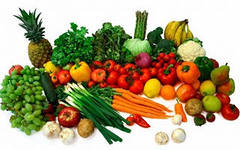                                                                                      Подготовила:  Шматенко Т.Л.